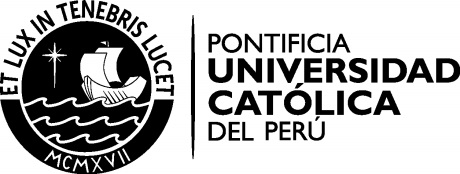 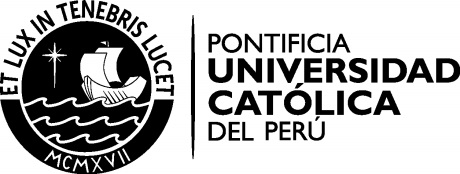 DECLARACIÓN JURADA FAMILIAR INFORMACIÓN CONFIDENCIAL EXCLUSIVA PARA LA PONTIFICIA UNIVERSIDAD CATÓLICA DEL PERÚCualquier inexactitud dolosa u omisión en la información proporcionada quedará sujeta a las sanciones reglamentarias que correspondan. DATOS PERSONALES DEL ALUMNOApellidos y nombres							CódigoDATOS GENERALES DEL ALUMNO 3 . DATOS FAMILIARES:DEL PADRE Situación laboralDE LA MADRE Situación laboralHIJOS DEPENDIENTES  (llenar datos de los hermanos o hijos según corresponda).4. SITUACIÓN ECONÓMICA DEL ALUMNOIndique el monto de los ingresos que corresponden a su situación particular actual, deduciendo los descuentos de ley.  En caso de  tener ingresos variables y /o extraordinarios, considerar el promedio mensual.                   					Total de ingreso familiar mensual  S/. ____________ Otros Inmuebles  (adicionales a la  vivienda)                                               				 Total de egreso familiar mensual  S/. _____________Observaciones: 4.-  SALUD FAMILIAR5. VIVIENDA¿Afronta algún problema relacionado con la vivienda? 7. AMPLIACIÓN DE LA INFORMACIÓNSi desea ampliar la información de la presente Declaración Jurada Familiar o exponer alguna situación especial, sírvase hacerlo en el siguiente espacioDeclaro bajo juramento que toda la información contenida en la presente Declaración y la documentación adjunta se ajusta estrictamente a la verdad.San Miguel, ______ de_______________ del 20___ _______________________________________                                                               _________________________________________                          Firma del alumno (a)                                                                                                        Firma del padre o madre              D.N.I.________________________                                                                                            D.N.I. _____________________PADRES AUTORIZACIÓN PARA EL TRATAMIENTO DE DATOS PERSONALES Con la firma de esta Declaración Jurada Familiar, usted autoriza a la PUCP para que, de manera indefinida o hasta que revoque su consentimiento, utilice los datos personales y de su familia que suministre en esta ficha para lograr las siguientes finalidades: i) evaluar la situación socioeconómica de su familia para identificar el grado de la Escala de Becas y Pensiones aplicable al ingresante o al alumno reincorporado, ii) realizar revisiones de oficio de dicha situación socioeconómica para determinar si, luego de algún periodo de tiempo, el grado asignado de la Escala de becas y pensiones debe variar, iii) evaluar la postulación a un beneficio académico/económico; iv) evaluar la solicitud de reclasificación del grado de la escala de becas y pensiones en la que se encuentra el alumno; y, v) en general, para el cumplimiento de cualquier finalidad conexa con las antes mencionadas. A fin de lograr dichas finalidades, es posible que algunos de sus datos sean utilizados para realizar consultas ante entidades públicas y privadas, o través de fuentes accesibles al público, con el propósito de validar la veracidad de la información manifestada por usted en la Declaración Jurada Familiar. Su autorización es obligatoria y necesaria para poder realizar el tratamiento de los datos personales en atención a las finalidades antes descritas. En caso de negativa no se podrá continuar con los procesos de evaluación mencionados. Usted tiene la facultad de ejercer cualquiera de los derechos previstos en la Ley de Protección de Datos Personales, Ley N.° 29733, enviando un correo a proteccion.datos@pucp.edu.pe. Firma del Padre					 Firma de la madre Nombres y apellidos:				 Nombres y apellidos: DNI:							 DNI: ALUMNO/A  AUTORIZACIÓN PARA EL TRATAMIENTO DE DATOS PERSONALES Con la firma de esta Declaración Jurada Familiar, usted autoriza a la PUCP para que, de manera indefinida o hasta que revoque su consentimiento, utilice los datos personales y de su familia que suministre en esta ficha para lograr las siguientes finalidades: i) evaluar la situación socioeconómica de su familia para identificar el grado de la Escala de Becas y Pensiones aplicable al ingresante o al alumno reincorporado, ii) realizar revisiones de oficio de dicha situación socioeconómica para determinar si, luego de algún periodo de tiempo, el grado asignado de la Escala de becas y pensiones debe variar, iii) evaluar la postulación a un beneficio académico/económico; iv) evaluar la solicitud de reclasificación del grado de la escala de becas y pensiones en la que se encuentra el alumno; y, v) en general, para el cumplimiento de cualquier finalidad conexa con las antes mencionadas. A fin de lograr dichas finalidades, es posible que algunos de sus datos sean utilizados para realizar consultas ante entidades públicas y privadas, o través de fuentes accesibles al público, con el propósito de validar la veracidad de la información manifestada por usted en la Declaración Jurada Familiar. Su autorización es obligatoria y necesaria para poder realizar el tratamiento de los datos personales en atención a las finalidades antes descritas. En caso de negativa no se podrá continuar con los procesos de evaluación mencionados. Usted tiene la facultad de ejercer cualquiera de los derechos previstos en la Ley de Protección de Datos Personales, Ley N.° 29733, enviando un correo a proteccion.datos@pucp.edu.pe. Firma del alumno (a)Nombres y apellidosDNI.Fecha de NacimientoEdadNacionalidadProvinciaProvinciaDepartamentoResidencia en LIMADirecciónNúmero/manzana/Int/loteDistrito de residenciaMedios de comunicaciónTipo de MedioNúmeroTipo de MedioNúmeroTELÉFONO PARTICULARE-MAILTELÉFONO MÓVIL Grado en la Escala de PensionesGrado solicitadoCréditos acumuladosCréditos acumuladosCréditos pendientes para culminar la carreraObservacionesObservacionesObservaciones¿Desarrolla alguna actividad remunerada? Descríbala¿Desarrolla alguna actividad remunerada? DescríbalaTiene hermanos estudiando el la PUCP, indique sus datos:Tiene hermanos estudiando el la PUCP, indique sus datos:Tiene hermanos estudiando el la PUCP, indique sus datos:Tiene hermanos estudiando el la PUCP, indique sus datos:Datos personalesApellidos y NombresEdadDNIEstado CivilGrado de instrucciónProfesión u oficioResidencia en LIMA /PROVINCIADirecciónDistritoProvinciaDepartamentoPaís Medios de comunicaciónTipo de MedioNúmeroTipo de MedioNúmeroTELÉFONO PARTICULARE-MAILTELÉFONO MÓVIL Trabajo del padreCon trabajo dependienteCon trabajo independienteAdministra negocio o empresaDesempleado / sin actividad laboralCentro de trabajoCargoTiempo de serviciosEn caso de ser cesante o jubiladoCentro de trabajodonde laboróFecha de ceseDatos personalesApellidos y NombresEdadDNIEstado CivilGrado de instrucciónProfesión u oficioResidencia en LIMA /PROVINCIADirecciónDistritoProvinciaDepartamentoPaís Medios de comunicaciónTipo de MedioNúmeroTipo de MedioNúmeroTELÉFONO PARTICULARE-MAILTELÉFONO MÓVIL Trabajo de la madreCon trabajo dependienteCon trabajo independienteAdministra negocio o empresaDesempleado / sin actividad laboralCentro de trabajoCargoTiempo de serviciosEn caso de ser cesante o jubiladoCentro de trabajodonde laboróFecha de ceseNombreEdadGrado InstrucciónColegio/Universidad u otro centro estudiosCosto mensual S/.Ingresos familiaresConceptoAlumno o PadreCónyuge ó MadreApoyo Familiares u Otros responsablesSueldos y salariosHonorarios profesionalesTrabajo no profesional independientePensión de jubilación, cesantía, viudez y orfandadEmpresas y otros negociosRentas de inmuebles (alquileres)RemesasIntereses de depósitos bancariosAsignación por gastos de representaciónAsignación por movilidadPagos por recibo (fuera de planilla)Asignación por gasolinaOtros ingresos (Comisiones, Aetas, bonos y otros)Apoyo de Familiares y Otros:  Explique a qué persona correspondeActividad Empresarial de la familiaRazón SocialUbicación(Dirección exacta)Giro% de ParticipaciónAños funcionandoN°trabajadoresVolumen de ventas anual    (S/.)Utilidad neta anual(S/.) Tipo de local(alquilado, propio)Monto de alquiler (S/.)¿Tiene sucursales?Número¿Tiene sucursales?NúmeroUbicación de sucursales(Dirección exacta)Patrimonio  #Tipo (casa, departamento, edificio, local comercial, terreno rústico, agrícola y baldío).Ubicación(Dirección)UsoVehículos   #Vehículos   #Vehículos   #Vehículos   #Vehículos   #Tipo (auto, camión, camioneta)AñoMarcaUsoDepósitos en Bancos o FinancierasDepósitos en Bancos o FinancierasDepósitos en Bancos o FinancierasDepósitos en Bancos o FinancierasMoneda (soles / dólares, otros)MontoInstituciónEgresos familiares (promedio mensual) ConceptoGastoConceptoGastoAlquiler de viviendaPensión de estudios 3Préstamo de vivienda /adquisiciónPensión de estudios 4         - Mantenimiento de EdificioMaterial de estudios - separatas         - LuzSalud         - AguaSeguro médico particular         - Teléfono/Internet/CableVestido y calzado         - VigilanciaEmpleada         - GasArtículos de tocador y limp.AlimentaciónReparacionesGasolinaPeriódicos y revistasMantenimiento de auto Deuda 1Movilidad generalDeuda 2Pensión de estudios 1Otros (especificar en observac.)Pensión de estudios 2Indique qué problemas de salud existen y a qué miembro de la familia afectan:Tenencia  de la viviendaTenencia  de la viviendaTenencia  de la viviendaTenencia  de la viviendaTenencia  de la viviendaTenencia  de la viviendaTenencia  de la viviendaTenencia  de la viviendaTenencia  de la viviendaPropiaAlquiladaAlojados en casa familiarInvasión /ocupación precaria